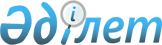 О внесении изменений в решение Кобдинского районного маслихата от 21 декабря 2022 года № 260 "Об утверждении Кобдинского районного бюджета на 2023-2025 годы"Решение Кобдинского районного маслихата Актюбинской области от 4 августа 2023 года № 49
      РЕШИЛ:
      1. Внести в решение Кобдинского районного маслихата "Об утверждении Кобдинского районного бюджета на 2023-2025 годы" от 21 декабря 2022 года № 260 (зарегистрированное в Реестре государственной регистрации нормативных правовых актов под № 176377) следующие изменения:
      пункт 1 изложить в новой редакции:
      "1. Утвердить Кобдинский районный бюджет на 2023-2025 годы, согласно приложениям 1, 2 и 3 соответственно, в том числе на 2023 год в следующих объемах:
      1) доходы – 9 624 074,6 тысяч тенге, в том числе:
      налоговые поступления - 1 022 500 тысяч тенге;
      неналоговые поступления - 17 723 тысяч тенге;
      поступления от продажи основного капитала - 18 406 тысяч тенге;
      поступления трансфертов – 8 565 445,6 тысяч тенге;
      2) затраты – 9 714 583,2 тысяч тенге;
      3) чистое бюджетное кредитование – - 36 643 тысяч тенге, в том числе:
      бюджетные кредиты - 31 050 тысяч тенге;
      погашение бюджетных кредитов - 67 693 тысяч тенге;
      4) сальдо по операциям с финансовыми активами – 0 тенге, в том числе:
      приобретение финансовых активов - 0 тенге;
      поступления от продажи финансовых активов государства - 0 тенге;
      5) дефицит (профицит) бюджета – - 53 865,6 тысяч тенге;
      6) финансирование дефицита (использование профицита) бюджета – 53 865,6 тысяч тенге, в том числе:
      поступление займов - 31 050 тысяч тенге;
      погашение займов - 67 693 тысяч тенге;
      используемые остатки бюджетных средств – 90 508,6 тысяч тенге.".
      2. Приложение 1 к указанному решению изложить в новой редакции согласно приложению к настоящему решению.
      3. Настоящее решение вводится в действие с 1 января 2023 года. Кобдинский районный бюджет на 2023 год
					© 2012. РГП на ПХВ «Институт законодательства и правовой информации Республики Казахстан» Министерства юстиции Республики Казахстан
				
      Председатель Кобдинского районного маслихата 

Ж. Ергалиев
Приложение к решению 
Кобдинского районного 
маслихата от 4 августа 2023 года 
№ 49Приложение 1 к решению 
Кобдинского районного 
маслихата от 21 декабря 2022 
года № 260
Категория
Категория
Категория
Категория
Сумма, тысяч тенге
Класс
Класс
Класс
Сумма, тысяч тенге
Подкласс
Подкласс
Сумма, тысяч тенге
Наименование
Сумма, тысяч тенге
І. Доходы
9624074,6
1
Налоговые поступления
1022500
01
Подоходный налог
510500
1
Корпоративный подоходный налог
10000
2
Индивидуальный подоходный налог
500500
03
Социальный налог
402300
1
Социальный налог
402300
04
Hалоги на собственность
104000
1
Hалоги на имущество
104000
05
Внутренние налоги на товары, работы и услуги
3700
4
Сборы за ведение предпринимательской и профессиональной деятельности
3700
08
Обязательные платежи, взимаемые за совершение юридически значимых действий и (или) выдачу документов уполномоченными на то государственными органами или должностными лицами
2000
1
Государственная пошлина
2000
2
Неналоговые поступления
17723
01
Доходы от государственной собственности
11179
5
Доходы от аренды имущества, находящегося в государственной собственности
11100
7
Вознаграждения по кредитам, выданным из государственного бюджета
89
06
Прочие неналоговые поступления
6534
1
Прочие неналоговые поступления
6534
3
Поступления от продажи основного капитала
18406
01
Продажа государственного имущества, закрепленного за государственными учреждениями
500
1
Продажа государственного имущества, закрепленного за государственными учреждениями
500
03
Продажа земли и нематериальных активов
17906
2
Продажа нематериальных активов
17906
4
Поступления трансфертов
8565445,6
01
Трансферты из нижестоящих органов государственного управления
14,6
3
Трансферты из бюджетов городов районного значения, сел, поселков, сельских округов
14,6
02
Трансферты из вышестоящих органов государственного управления
8565431
2
Трансферты из областного бюджета
8565431
Функциональная группа
Функциональная группа
Функциональная группа
Функциональная группа
Функциональная группа
Сумма (тысяч тенге)
Функциональная подгруппа
Функциональная подгруппа
Функциональная подгруппа
Функциональная подгруппа
Сумма (тысяч тенге)
Администратор бюджетных программ
Администратор бюджетных программ
Администратор бюджетных программ
Сумма (тысяч тенге)
Программа
Программа
Сумма (тысяч тенге)
Наименование
Сумма (тысяч тенге)
1
2
3
4
5
6
II. Затраты
9714583,2
01
Государственные услуги общего характера
979146,1
1
Представительные, исполнительные и другие органы, выполняющие общие функции государственного управления
239563,7
112
Аппарат маслихата района (города областного значения)
41482
001
Услуги по обеспечению деятельности маслихата района (города областного значения)
39797
003
Капитальные расходы государственного органа
850
005
Повышение эффективности деятельности депутатов маслихатов
835
122
Аппарат акима района (города областного значения)
198081,7
001
Услуги по обеспечению деятельности акима района (города областного значения)
194359,7
003
Капитальные расходы государственного органа
3722
2
Финансовая деятельность
104208,3
452
Отдел финансов района (города областного значения)
104208,3
001
Услуги по реализации государственной политики в области исполнения бюджета и управления коммунальной собственностью района (города областного значения)
34237,6
003
Проведение оценки имущества в целях налогообложения
1552,3
010
Приватизация, управление коммунальным имуществом, постприватизационная деятельность и регулирование споров, связанных с этим
350
018
Капитальные расходы государственного органа
500
113
Целевые текущие трансферты нижестоящим бюджетам
67568,4
5
Планирование и статистическая деятельность
32480
453
Отдел экономики и бюджетного планирования района (города областного значения)
32480
001
Услуги по реализации государственной политики в области формирования и развития экономической политики, системы государственного планирования
31880
004
Капитальные расходы государственного органа
600
9
Прочие государственные услуги общего характера
602894,1
495
Отдел архитектуры, строительства, жилищно-коммунального хозяйства, пассажирского транспорта и автомобильных дорог района (города областного значения)
602894,1
001
Услуги по реализации государственной политики на местном уровне в области архитектуры, строительства, жилищно-коммунального хозяйства, пассажирского транспорта и автомобильных дорог
37767,6
032
Капитальные расходы подведомственных государственных учреждений и организаций
36000
040
Развитие объектов государственных органов
5912
113
Целевые текущие трансферты нижестоящим бюджетам
263850,5
114
Целевые трансферты на развитие нижестоящим бюджетам
259364
02
Оборона
50119,2
1
Военные нужды
8297
122
Аппарат акима района (города областного значения)
8297
005
Мероприятия в рамках исполнения всеобщей воинской обязанности
8297
2
Организация работы по чрезвычайным ситуациям
41822,2
122
Аппарат акима района (города областного значения)
41822,2
006
Предупреждение и ликвидация чрезвычайных ситуаций масштаба района (города областного значения)
4297
007
Мероприятия по профилактике и тушению степных пожаров районного (городского) масштаба, а также пожаров в населенных пунктах, в которых не созданы органы государственной противопожарной службы
37525,2
03
Общественный порядок, безопасность, правовая, судебная, уголовно-исполнительная деятельность
700
9
Прочие услуги в области общественного порядка и безопасности
700
495
Отдел архитектуры, строительства, жилищно-коммунального хозяйства, пассажирского транспорта и автомобильных дорог района (города областного значения)
700
019
Обеспечение безопасности дорожного движения в населенных пунктах
700
06
Социальная помощь и социальное обеспечение
791820
1
Социальное обеспечение
29297
451
Отдел занятости и социальных программ района (города областного значения)
29297
005
Государственная адресная социальная помощь
29297
2
Социальная помощь
694860,2
451
Отдел занятости и социальных программ района (города областного значения)
694860,2
002
Программа занятости
462538
004
Оказание социальной помощи на приобретение топлива специалистам здравоохранения, образования, социального обеспечения, культуры, спорта и ветеринарии в сельской местности в соответствии с законодательством Республики Казахстан
18423
007
Социальная помощь отдельным категориям нуждающихся граждан по решениям местных представительных органов
69372
014
Оказание социальной помощи нуждающимся гражданам на дому
20599
015
Территориальные центры социального обслуживания пенсионеров и лиц с инвалидностью
16382,2
017
Обеспечение нуждающихся лиц с инвалидностью протезно-ортопедическими, сурдотехническими и тифлотехническими средствами, специальными средствами передвижения, обязательными гигиеническими средствами, а также предоставление услуг санаторно-курортного лечения, специалиста жестового языка, индивидуальных помощников в соответствии с индивидуальной программой реабилитации лица с инвалидностью
57170
023
Обеспечение деятельности центров занятости населения
50376
9
Прочие услуги в области социальной помощи и социального обеспечения
67662,8
451
Отдел занятости и социальных программ района (города областного значения)
67662,8
001
Услуги по реализации государственной политики на местном уровне в области обеспечения занятости и реализации социальных программ для населения
29982
011
Оплата услуг по зачислению, выплате и доставке пособий и других социальных выплат
250
050
Обеспечение прав и улучшение качества жизни лиц с инвалидностью в Республике Казахстан
5184
054
Размещение государственного социального заказа в неправительственных организациях
32246,8
07
Жилищно-коммунальное хозяйство
1324146
1
Жилищное хозяйство
352951
495
Отдел архитектуры, строительства, жилищно-коммунального хозяйства, пассажирского транспорта и автомобильных дорог района (города областного значения)
352951
007
Проектирование и (или) строительство, реконструкция жилья коммунального жилищного фонда
142000
008
Организация сохранения государственного жилищного фонда
26976,3
033
Проектирование, развитие и (или) обустройство инженерно-коммуникационной инфраструктуры
83974,7
098
Приобретение жилья коммунального жилищного фонда
100000
2
Коммунальное хозяйство
945222
495
Отдел архитектуры, строительства, жилищно-коммунального хозяйства, пассажирского транспорта и автомобильных дорог района (города областного значения)
945222
016
Функционирование системы водоснабжения и водоотведения
60855
027
Организация эксплуатации сетей газификации, находящихся в коммунальной собственности районов (городов областного значения)
28288
058
Развитие системы водоснабжения и водоотведения в сельских населенных пунктах
856079
3
Благоустройство населенных пунктов
25973
495
Отдел архитектуры, строительства, жилищно-коммунального хозяйства, пассажирского транспорта и автомобильных дорог района (города областного значения)
25973
025
Освещение улиц в населенных пунктах
25973
08
Культура, спорт, туризм и информационное пространство
668809,1
1
Деятельность в области культуры
370690
455
Отдел культуры и развития языков района (города областного значения)
365530
003
Поддержка культурно-досуговой работы
365530
495
Отдел архитектуры, строительства, жилищно-коммунального хозяйства, пассажирского транспорта и автомобильных дорог района (города областного значения)
5160
036
Развитие объектов культуры
5160
2
Спорт
23480
465
Отдел физической культуры и спорта района (города областного значения)
23480
001
Услуги по реализации государственной политики на местном уровне в сфере физической культуры и спорта
12822
005
Развитие массового спорта и национальных видов спорта
1600
006
Проведение спортивных соревнований на районном (города областного значения) уровне
4000
007
Подготовка и участие членов сборных команд района (города областного значения) по различным видам спорта на областных спортивных соревнованиях
5058
3
Информационное пространство
150156
455
Отдел культуры и развития языков района (города областного значения)
135156
006
Функционирование районных (городских) библиотек
134441
007
Развитие государственного языка и других языков народа Казахстана
715
456
Отдел внутренней политики района (города областного значения)
15000
002
Услуги по проведению государственной информационной политики
15000
9
Прочие услуги по организации культуры, спорта, туризма и информационного пространства
124483,1
455
Отдел культуры и развития языков района (города областного значения)
77183,1
001
Услуги по реализации государственной политики на местном уровне в области развития языков и культуры
24020
032
Капитальные расходы подведомственных государственных учреждений и организаций
53163,1
456
Отдел внутренней политики района (города областного значения)
47300
001
Услуги по реализации государственной политики на местном уровне в области информации, укрепления государственности и формирования социального оптимизма граждан
30870
003
Реализация мероприятий в сфере молодежной политики
16430
09
Топливно-энергетический комплекс и недропользование
247083
9
Прочие услуги в области топливно-энергетического комплекса и недропользования
247083
495
Отдел архитектуры, строительства, жилищно-коммунального хозяйства, пассажирского транспорта и автомобильных дорог района (города областного значения)
247083
041
Развитие газотранспортной системы
247083
10
Сельское, водное, лесное, рыбное хозяйство, особо охраняемые природные территории, охрана окружающей среды и животного мира, земельные отношения
131353,9
1
Сельское хозяйство
42424
462
Отдел сельского хозяйства района (города областного значения)
42424
001
Услуги по реализации государственной политики на местном уровне в сфере сельского хозяйства
41600
006
Капитальные расходы государственного органа
824
6
Земельные отношения
64685,7
463
Отдел земельных отношений района (города областного значения)
64685,7
001
Услуги по реализации государственной политики в области регулирования земельных отношений на территории района (города областного значения)
26456,7
003
Земельно-хозяйственное устройство населенных пунктов
5400
004
Организация работ по зонированию земель
32209
007
Капитальные расходы государственного органа
620
9
Прочие услуги в области сельского, водного, лесного, рыбного хозяйства, охраны окружающей среды и земельных отношений
24244,2
453
Отдел экономики и бюджетного планирования района (города областного значения)
24244,2
099
Реализация мер по оказанию социальной поддержки специалистов
24244,2
11
Промышленность, архитектурная, градостроительная и строительная деятельность
500
2
Архитектурная, градостроительная и строительная деятельность
500
495
Отдел архитектуры, строительства, жилищно-коммунального хозяйства, пассажирского транспорта и автомобильных дорог района (города областного значения)
500
005
Разработка схем градостроительного развития территории района и генеральных планов населенных пунктов
500
12
Транспорт и коммуникации
3678178,2
1
Автомобильный транспорт
3677178,2
495
Отдел архитектуры, строительства, жилищно-коммунального хозяйства, пассажирского транспорта и автомобильных дорог района (города областного значения)
3677178,2
022
Развитие транспортной инфраструктуры
303814
023
Обеспечение функционирования автомобильных дорог
24000
034
Реализация приоритетных проектов транспортной инфраструктуры
3061814
045
Капитальный и средний ремонт автомобильных дорог районного значения и улиц населенных пунктов
287550,2
9
Прочие услуги в сфере транспорта и коммуникаций
1000
495
Отдел архитектуры, строительства, жилищно-коммунального хозяйства, пассажирского транспорта и автомобильных дорог района (города областного значения)
1000
039
Субсидирование пассажирских перевозок по социально значимым городским (сельским), пригородным и внутрирайонным сообщениям
1000
13
Прочие
1349896,6
3
Поддержка предпринимательской деятельности и защита конкуренции
434703
469
Отдел предпринимательства района (города областного значения)
20894
001
Услуги по реализации государственной политики на местном уровне в области развития предпринимательства
20694
003
Поддержка предпринимательской деятельности
200
495
Отдел архитектуры, строительства, жилищно-коммунального хозяйства, пассажирского транспорта и автомобильных дорог района (города областного значения)
413809
055
Развитие индустриальной инфраструктуры в рамках национального проекта по развитию предпринимательство на 2021-2025 годы
413809
9
Прочие
915193,6
452
Отдел финансов района (города областного значения)
93649,6
012
Резерв местного исполнительного органа района (города областного значения)
93649,6
495
Отдел архитектуры, строительства, жилищно-коммунального хозяйства, пассажирского транспорта и автомобильных дорог района (города областного значения)
821544
077
Реализация мероприятий по социальной и инженерной инфраструктуре в сельских населенных пунктах в рамках проекта "Ауыл-Ел бесігі"
229085
079
Развитие социальной и инженерной инфраструктуры в сельских населенных пунктах в рамках проекта "Ауыл-Ел бесігі"
592459
14
Обслуживание долга
26381
1
Обслуживание долга
26381
452
Отдел финансов района (города областного значения)
26381
013
Обслуживание долга местных исполнительных органов по выплате вознаграждений и иных платежей по займам из областного бюджета
26381
15
Трансферты
466418,1
1
Трансферты
466418,1
452
Отдел финансов района (города областного значения)
466418,1
006
Возврат неиспользованных (недоиспользованных) целевых трансфертов
62,1
024
Целевые текущие трансферты из нижестоящего бюджета на компенсацию потерь вышестоящего бюджета в связи с изменением законодательства
1607
038
Субвенции
464362
054
Возврат сумм неиспользованных (недоиспользованных) целевых трансфертов, выделенных из республиканского бюджета за счет целевого трансферта из Национального фонда Республики Казахстан
387
16
Погашение займов
32
1
Погашение займов
32
452
Отдел финансов района (города областного значения)
32
021
Возврат неиспользованных бюджетных кредитов, выданных из местного бюджета
32
Функциональная группа
Функциональная группа
Функциональная группа
Функциональная группа
Функциональная группа
Сумма (тысяч тенге)
Функциональная подгруппа
Функциональная подгруппа
Функциональная подгруппа
Функциональная подгруппа
Сумма (тысяч тенге)
Администратор бюджетных программ
Администратор бюджетных программ
Администратор бюджетных программ
Сумма (тысяч тенге)
программа
программа
Сумма (тысяч тенге)
Наименование
Сумма (тысяч тенге)
1
2
3
4
5
6
III. Чистое бюджетное кредитование
-36643
Бюджетные кредиты
31050
10
Сельское, водное, лесное, рыбное хозяйство, особо охраняемые природные территории, охрана окружающей среды и животного мира, земельные отношения
31050
9
Прочие услуги в области сельского, водного, лесного, рыбного хозяйства, охраны окружающей среды и земельных отношений
31050
453
Отдел экономики и бюджетного планирования района (города областного значения)
31050
006
Бюджетные кредиты для реализации мер социальной поддержки специалистов
31050
Функциональная группа
Функциональная группа
Функциональная группа
Функциональная группа
Функциональная группа
Сумма (тысяч тенге)
Функциональная подгруппа
Функциональная подгруппа
Функциональная подгруппа
Функциональная подгруппа
Сумма (тысяч тенге)
Администратор бюджетных программ
Администратор бюджетных программ
Администратор бюджетных программ
Сумма (тысяч тенге)
программа
программа
Сумма (тысяч тенге)
Наименование
Сумма (тысяч тенге)
1
2
3
4
5
6
5
Погашение бюджетных кредитов
67693
01
Погашение бюджетных кредитов
67693
1
Погашение бюджетных кредитов, выданных из государственного бюджета
67693
13
Погашение бюджетных кредитов, выданных из местного бюджета физическим лицам
67693
Функциональная группа
Функциональная группа
Функциональная группа
Функциональная группа
Функциональная группа
Сумма (тысяч тенге)
Функциональная подгруппа
Функциональная подгруппа
Функциональная подгруппа
Функциональная подгруппа
Сумма (тысяч тенге)
Администратор бюджетных программ
Администратор бюджетных программ
Администратор бюджетных программ
Сумма (тысяч тенге)
программа
программа
Сумма (тысяч тенге)
Наименование
Сумма (тысяч тенге)
1
2
3
4
5
6
IV. Сальдо по операциям с финансовыми активами
0
Приобретение финансовых активов
0
13
Прочие
0
9
Прочие
0
452
Отдел финансов района (города областного значения)
0
014
Формирование или увеличение уставного капитала юридических лиц
0
V. Дефицит (профицит) бюджета
-53865,6
VI. Финансирование дефицита (использование профицита) бюджета
53865,6
Функциональная группа
Функциональная группа
Функциональная группа
Функциональная группа
Функциональная группа
Сумма (тысяч тенге)
Функциональная подгруппа
Функциональная подгруппа
Функциональная подгруппа
Функциональная подгруппа
Сумма (тысяч тенге)
Администратор бюджетных программ
Администратор бюджетных программ
Администратор бюджетных программ
Сумма (тысяч тенге)
программа
программа
Сумма (тысяч тенге)
Наименование
Сумма (тысяч тенге)
1
2
3
4
5
6
7
Поступление займов
31050
01
Внутренние государственные займы
31050
2
Договоры займа
31050
03
Займы, получаемые местным исполнительным органом района (города областного значения)
31050
Функциональная группа
Функциональная группа
Функциональная группа
Функциональная группа
Функциональная группа
Сумма (тысяч тенге)
Функциональная подгруппа
Функциональная подгруппа
Функциональная подгруппа
Функциональная подгруппа
Сумма (тысяч тенге)
Администратор бюджетных программ
Администратор бюджетных программ
Администратор бюджетных программ
Сумма (тысяч тенге)
программа
программа
Сумма (тысяч тенге)
Наименование
Сумма (тысяч тенге)
1
2
3
4
5
6
16
Погашение займов
67693
1
Погашение займов
67693
452
Отдел финансов района (города областного значения)
67693
008
Погашение долга местного исполнительного органа перед вышестоящим бюджетом
67693
Функциональная группа
Функциональная группа
Функциональная группа
Функциональная группа
Функциональная группа
Сумма (тысяч тенге)
Функциональная подгруппа
Функциональная подгруппа
Функциональная подгруппа
Функциональная подгруппа
Сумма (тысяч тенге)
Администратор бюджетных программ
Администратор бюджетных программ
Администратор бюджетных программ
Сумма (тысяч тенге)
программа
программа
Сумма (тысяч тенге)
Наименование
Сумма (тысяч тенге)
1
2
3
4
5
6
8
Используемые остатки бюджетных средств
90508,6
01
Остатки бюджетных средств
90508,6
1
Свободные остатки бюджетных средств
90508,6
01
Свободные остатки бюджетных средств
90508,6